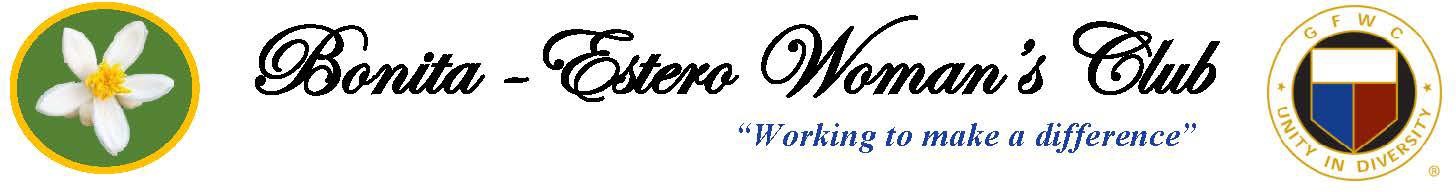 2023 “WOMAN IN TRANSITION” SCHOLARSHIPANNOUNCEMENT“An investment in knowledge pays the best dividends.” Benjamin FranklinThe Bonita-Estero Woman’s Club (BEWC), a member of the General Federation of Women’s Clubs, is dedicated to improving the lives of others in Lee County, Florida. In its first year in the Federation, the Club engaged in fundraisers to give back to the community. Now we seek to offer scholarships, following the Federation’s long history in support of education. This year, we seek to make a difference by awarding a vocational scholarship in the amount of$2,000 to a woman who is seeking to enter or re-enter the workforce.vocational school. The application packet can be submitted electronically through email or sent in first-class mail with a post-mark no later than September 30, 2023.Awards:The Recipient will be notified by email or first-class mail by October 30, 2023. Recipient will receive an award certificate, an award letter, and a school verification form. The scholarship award will be sent to the school as soon as the school verification form is completed and authorized by the school's financial aid or scholarship department.Send completed applications to: Linda Lucks (lindalucks13@gmail.com) before September 30, 2023. A decision will be made by October 30, 2023.2023 “Woman in Transition”SCHOLARSHIP APPLICATION PACKETPersonal Statement. Write a brief paragraph below describing who you are, challenges you’ve faced, and your current financial situation.Professional Education ProgramName the educational program and school in which you are or will be enrolled.What was the reason you chose this path?Long-term Goals. What efforts have you and/or your family made toward obtaining your training or certification?REFERENCESTwo (2) references are required and must be submitted using the Reference Form included in this packet. Inform each reference that they will be contacted by the Educational Scholarship Committee. References are not accepted from family members. Consider asking for references from teachers, employers, a counselor that you have worked with or a director of a group you have volunteered for. Ask someone who knows you and can comment on your abilities, desire, and determination to complete your education and career goals.Full Name: 	Relationship to you: 	Phone Number: 	Email Address: 	Address, City, State, Zip 	Full Name: 	Relationship to you: 	Phone Number: 	Email Address: 	Address, City, State, Zip 	Full Name (First, MI, Last) Birth dateFlorida Resident	Yes	No Home AddressCity, State, Zip Mailing Address City, State, Zip Cell PhoneE-mail AddressAPPLICANT'S INFORMATIONDriver's License# & StateHow did you learn about the scholarship?EmploymentAre you currently working? If YES, Name of EmployerPhone Number Job TitleHours per Week Gross SalaryYes	NoType of EmploymentTemporaryPermanentEducationAre you currently attending school Yes	No If YES, Name of SchoolIf NO, have you been accepted	Yes	No at an accredited school?Name & Location of SchoolBy signing below, I understand that: Bonita-Estero Woman’s Club reserves the right, at its discretion,to cancel or reduce any award without liability.I hereby make application for scholarship aid, subject to the terms of this program, and certify that the information in this application is correct.Signature of Applicant	Date: